GMINA TUROŚL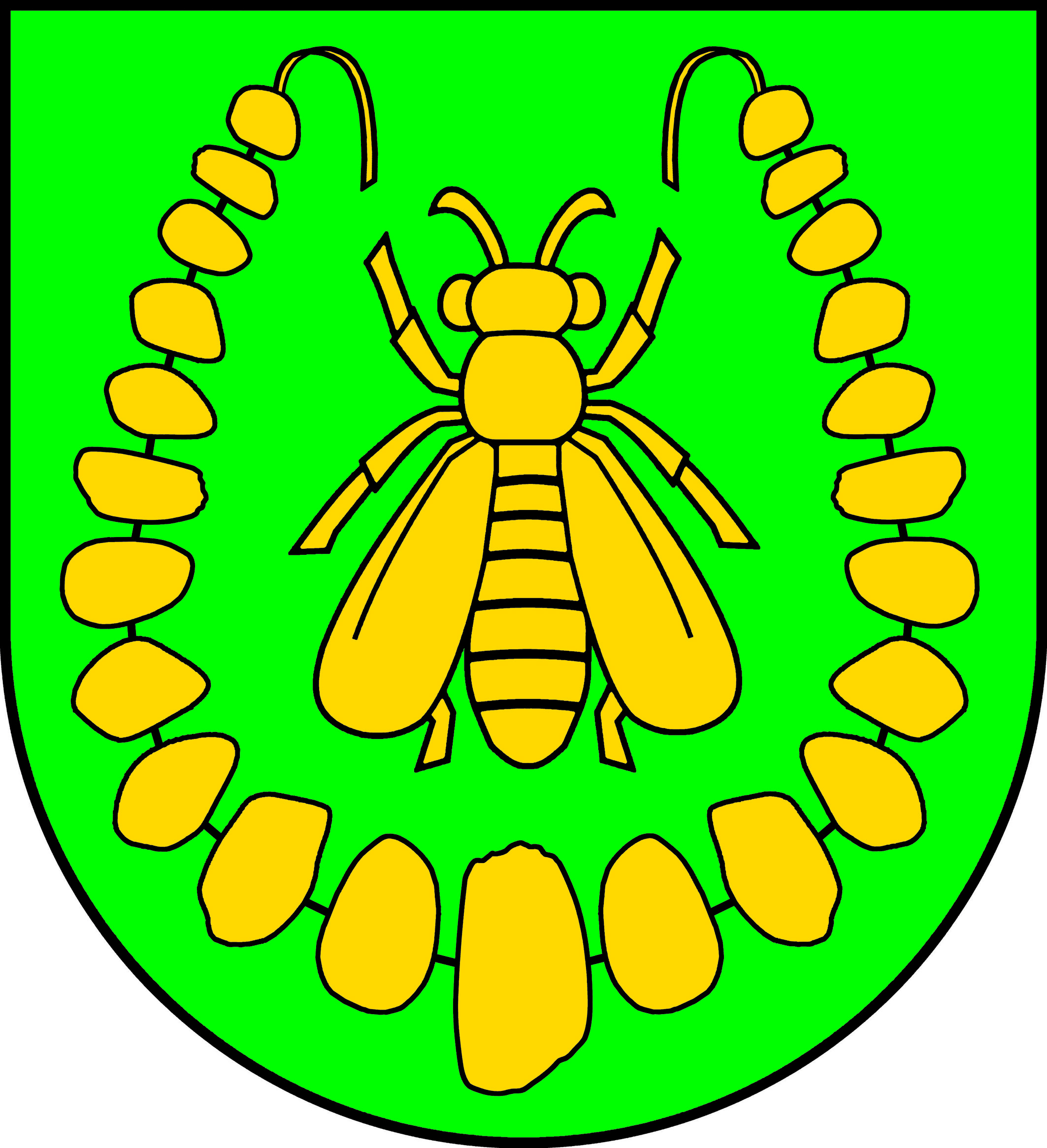 Analiza stanu gospodarki odpadami komunalnymi na terenie Gminy Turośl za 2014 r.Turośl, kwiecień 2015Wstęp.Zgodnie z art. 9tb ustawy z dnia 13 września 1996r. o utrzymaniu czystości i porządku w gminach (Dz. U. 2015 r. poz. 87), jednym z obowiązków Gminy jest dokonanie corocznej analizy stanu gospodarki odpadami komunalnymi, w celu weryfikacji możliwości technicznych i organizacyjnych gminy w zakresie gospodarowania odpadami komunalnymi. Analizę stanu gospodarki odpadami komunalnymi wójt sporządza się w terminie do dnia 30 kwietnia za poprzedni rok kalendarzowy, która podlega publicznemu udostępnieniu. Analiza stanu gospodarki odpadami komunalnymi ma zweryfikować możliwości techniczne i organizacyjne gminy w zakresie zdolności przetwarzania odpadów komunalnych, potrzeb inwestycyjnych czy kosztów systemu gospodarki odpadami. Ma również dostarczyć  informacji o liczbie mieszkańców, liczbie właścicieli nieruchomości, którzy nie wykonują obowiązków określonych w ustawie, a także ilości odpadów komunalnych wytwarzanych na terenie gminy. Zagadnienia ogólne.Od 01.01.2014 r. do 31.12.2014 r. zgodnie z ustawą o utrzymaniu czystości i porządku w gminach, odbiór odpadów komunalnych i ich zagospodarowanie od właścicieli nieruchomości zamieszkałych realizowane było przez MPO Sp. z o.o., ul. 42 Pułku Piechoty 48, 15-950 Białystok. Firma to została wybrana w trybie przetargu nieograniczonego. Umowa została zawarta na półtora roku, tj. od 01.07.2013 r. do 31.12.2014 r.Na terenie Gminy Turośl zorganizowano Punkt Selektywnej Zbiórki Odpadów Komunalnych (PSZOK) zlokalizowany przy ul. Olsztyńska 4 (przy budynku Oczyszczalni Ścieków w Turośli).  Do punktu mieszkańcy mogli dostarczać odpady: selektywnie zebrane (papier i tektura, szkło, tworzywa sztuczne, opakowania wielomateriałowe, folia, metal), meble i inne odpady wielkogabarytowe, zużyty sprzęt elektryczny i elektroniczny, przeterminowane leki i chemikalia, zużyte baterie i akumulatory, odpady budowlano-remontowe i rozbiórkowe, zużyte opony.Pojemniki na zużyte baterie znajdują się również w sklepach, które prowadzą ich sprzedaż oraz placówkach oświatowych (szkołach podstawowych i gimnazjum). Przeterminowane leki mieszkańcy mogą wrzucać do specjalistycznego pojemnika umieszczonego w Aptece w Turośli.W 2014 r. zostały zorganizowane dwie mobilne zbiórki odpadów wielkogabarytowych w miesiącach: maj i październik.Na terenie Gminy Turośl ustawione są kontenery na tekstylia w miejscowości Turośl.Systemem gospodarki odpadami gmina objęła tylko nieruchomości zamieszkałe. Właściciele nieruchomości, na której nie zamieszkują mieszkańcy, a powstają odpady komunalne są zobowiązania zawrzeć stosowną umowę na odbierania odpadów z firmą, która jest wpisana do rejestru działalności regulowanej prowadzonego przez Wójta Gminy.  Ocena możliwości technicznych i organizacyjnych Gminy w zakresie gospodarowania odpadami komunalnymi.Możliwość przetwarzania zmieszanych odpadów komunalnych, odpadów zielonych oraz pozostałości z sortowania i pozostałości z mechaniczno-biologicznego przetwarzania odpadów komunalnych przeznaczonych do składowania.Na terenie Gminy Turośl nie ma możliwości przetwarzania odpadów komunalnych. Wszystkie odpady nieselektywnie zebrane (niesegregowane) przekazywane były do instalacji do mechaniczno-biologicznego przetwarzania zmieszanych odpadów komunalnych: Zakład Przetwarzania i Unieszkodliwiania Odpadów w Czartorii, 12-413 Miastkowo. Odpady selektywnie zebrane, tj: opakowania ze szkła zostały przekazane do Krynicki Recykling S.A. ul. Iwaszkiewicza 48/23, 10-089 Olsztyn który przekazał do: Ardagh Glass, ul. Zakolejowa 23, 07-200 Wyszków Owens-Illinois, ul. Morawska 1, 37-500 Jarosławzmieszane odpady opakowaniowe zostały przekazane do Zakładu Przetwarzania i Unieszkodliwiania Odpadów w Czartorii, 12-413 Miastkowo;odpady wielkogabarytowe zostały przekazane do Zakładu Przetwarzania i Unieszkodliwiania Odpadów w Czartorii, 12-413 Miastkowo.Potrzeby inwestycyjne związane z gospodarowaniem odpadami komunalnymi.W 2014 r. trwała budowa PSZOK-u w Turośli. Nie realizowano żadnych innych potrzeb inwestycyjnych związanych z gospodarowaniem odpadami komunalnymi.Koszty poniesione w związku z odbieraniem, odzyskiem, recyklingiem i unieszkodliwianiem odpadów komunalnych:Odbiór i zagospodarowanie odpadów komunalnych: 250 581,60 zł.Budowa Punktu Selektywnej Zbiórki Odpadów Komunalnych w Turośli (zakup materiału): 7 016,52 zł.Liczba mieszkańców.Liczba mieszkańców zameldowanych na dzień 31.12.2014 r.  – 5 233 osóbLiczba mieszkańców zamieszkałych na terenie Gminy Turośl (na koniec 2014 r.) zgodnie z złożoną deklaracją – 4 163 osób. Po weryfikacji dokumentów, z deklaracji wynika  że 1 070 osoby nie zamieszkują na terenie Gminy Turośl.Systemem objęto 4 163 osób, z których właściciele nieruchomości złożyli 1 181 deklaracji z których wynika, że: 984 nieruchomości  - zadeklarowało selektywną zbiórkę odpadów komunalnych,197 nieruchomości  -  nie segreguje odpadów komunalnych.W 2014 roku w toku weryfikacji zostały wysłane do właścicieli nieruchomości dwa wezwania do złożenia deklaracji o wysokości opłaty za gospodarowanie odpadami komunalnymi z których:jeden złożył deklarację w ustalonym terminie;jednemu w toku postępowania została wydana decyzja określająca wysokość opłaty za gospodarowanie odpadami komunalnymi. Na podstawie danych z ewidencji oraz informacji mieszkańców dokonano kilka  telefonicznych weryfikacji danych z deklaracji, po której właściciele nieruchomości dokonali zmian deklaracji. Liczba właścicieli nieruchomości, którzy nie zawarli umowy, o której mowa w art. 6 ust. 1, w imieniu których gmina powinna podjąć działania, o których mowa w art. 6 ust. 6-12.W 2014 roku właściciele nieruchomości, którzy nie są zobowiązani do ponoszenia opłat za gospodarowania odpadami komunalnymi na rzecz gminy, wykonując obowiązek określony w art. 5 ust. 1 pkt 3b, są obowiązani do udokumentowania w formie umowy korzystania z usług odbioru i zagospodarowania odpadów komunalnych. W toku weryfikacji udokumentowania w formie umowy korzystanie w usług odbioru i zagospodarowania odpadów stwierdzono, że z firmą MPO Sp. z o.o., ul. 42 Pułku Piechoty 48, 15-950 Białystok  zostały zawarte 35 umowy (na koniec IV kwartału).Ilość odpadów komunalnych wytwarzanych na terenie gminy.W 2014 r. na terenie gminy Turośl wytworzono następującą ilość odpadów komunalnych: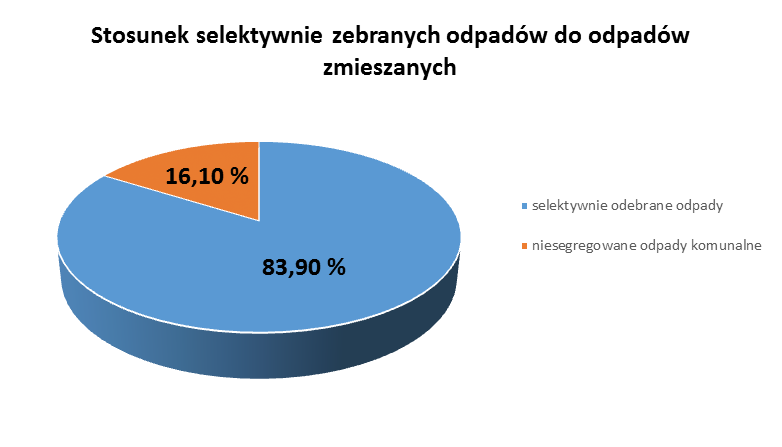 Ilość zmieszanych odpadów komunalnych, odpadów zielonych odbieranych z terenu gminy oraz powstających z przetwarzania odpadów komunalnych pozostałości z sortowania i pozostałości z mechaniczno-biologicznego przetwarzania odpadów komunalnych przeznaczonych do składowania.Masa odpadów po mechaniczno-biologicznym przetworzeniu zmieszanych odpadów komunalnych o kodzie 19 12 12 – 154,84 MgMasa surowców wtórnych z linii sortowniczej o kodzie 20 01 99 – 27,34 MgOsiągnięty poziom ograniczenia masy odpadów komunalnych ulegających biodegradacji kierowanych do składowania – 33,46%Osiągnięty poziom recyklingu, przygotowania do ponownego użycia następujących frakcji odpadów komunalnych: papieru, metali, tworzyw sztucznych i szkła – 22,73%     IV.  Opłaty z tytułu gospodarowania odpadami komunalnymi w okresie od 01.01.2014 r. do 31.12.2014 r.Wpływy z tytułu opłat za gospodarowanie odpadami komunalnymi:	367 475,25 zł.					Zaległości na dzień 31.12.2014 r.	  19 882,55 zł.					Nadpłaty na dzień 31.12.2014 r.	    3 108,99 zł.Należności z tytułu opłat za gospodarowanie odpadami komunalnymi: 	384 248,81 zł.V. Wyposażenie mieszkańców w pojemniki i worki.W ramach systemu gospodarowania odpadami mieszkańców gminy Turośl w pojemniki do zbierania odpadów komunalnych zmieszanych oraz worki do selektywnej zbiórki odpadów komunalnych wyposażała firma: MPO Białystok, ul. 42 Pułku Piechoty 48, 15-950 Białystok.Odpady odbierane były z następujących ilości pojemników:120 litrów – 1 137 szt.240 litrów – 34 szt.1100 litrów – 10 szt.Podczas odbioru odpadów zebranych w sposób selektywny worki były dostarczane mieszkańcom na wymianę.VI. Podsumowanie i wnioski.Nie stwierdza się braku możliwości technicznych dla poprawnego funkcjonowania systemu gospodarowania odpadami komunalnymi na terenie gminy Turośl. W przeszłości nacisk położony powinien być przede wszystkim na rozwój selektywnej zbiórki odpadów komunalnych. Sporządził: Monika PupekL.p.Rodzaj odpadówKod odpaduIlość odebranych odpadów komunalnych w [Mg]1.Niesegregowane odpady komunalne (zmieszane)20 03 01465,72.Opakowania ze szkła15 01 070,23.Zmieszane odpady opakowaniowe15 01 0668,44.Odpady wielkogabarytowe20 03 0730,45.RAZEM     - 564,7